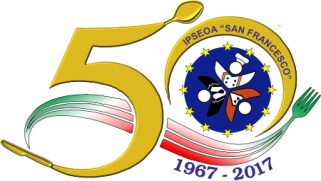 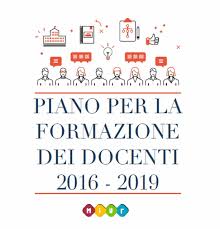 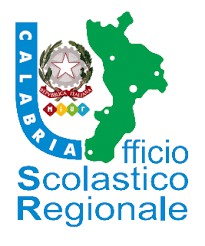 PNF - III Annualità a.s. 2018/2019DATE dei SEMINARI da svolgersi tra SETTEMBRE e OTTOBRE 2019UF 17: Progettare Ambienti di Apprendimento InnovativiUF 17: Progettare Ambienti di Apprendimento InnovativiUF 17: Progettare Ambienti di Apprendimento InnovativiUF 17: Progettare Ambienti di Apprendimento InnovativiUF 17: Progettare Ambienti di Apprendimento InnovativiUF 17: Progettare Ambienti di Apprendimento InnovativiRif. SOFIA: 29876Rif. SOFIA: 29876Formatore: Carlini AntoniaMail: antonia.carlini@alice.itFormatore: Carlini AntoniaMail: antonia.carlini@alice.itFormatore: Carlini AntoniaMail: antonia.carlini@alice.itPeriodo: PrimaveraPeriodo: PrimaveraN. Laboratori: 8N. Laboratori: 8N. Laboratori: 8SEDEData/Orario seminario inizialeData/Orario seminario inizialeData/Orario seminario inizialeData/Orario seminario di restituzioneData/Orario seminario di restituzioneData/Orario seminario di restituzioneData/Orario seminario di restituzioneAmantea IC07 giugno 201914:30/17:3014:30/17:3013 settembre 201913 settembre 201913 settembre 201914:30/17:30Scalea IC14 settembre 201908:30/12:3008:30/12:30Da stabilireDa stabilireDa stabilire2 oreUF 19: Inclusione multiculturale e cittadinanza globaleUF 19: Inclusione multiculturale e cittadinanza globaleUF 19: Inclusione multiculturale e cittadinanza globaleUF 19: Inclusione multiculturale e cittadinanza globaleUF 19: Inclusione multiculturale e cittadinanza globaleRif. SOFIA: 33577Rif. SOFIA: 33577Rif. SOFIA: 33577Formatore: Bidotti MassimoMail: massimo.bidotti@gmail.comFormatore: Bidotti MassimoMail: massimo.bidotti@gmail.comFormatore: Bidotti MassimoMail: massimo.bidotti@gmail.comPeriodo: AutunnoPeriodo: AutunnoPeriodo: AutunnoN. Laboratori: 11N. Laboratori: 11SEDEData/Orario seminario inizialeData/Orario seminario inizialeData/Orario seminario inizialeData/Orario seminario di restituzioneData/Orario seminario di restituzioneData/Orario seminario di restituzioneData/Orario seminario di restituzionePaola IC “Gentili”IPSEOA Paola03/09/201916:00/19:0016:00/19:0001/10/201901/10/201901/10/201916:00/19:00Scalea IC04/09/201916:00/19:0016:00/19:0004/10/201904/10/201904/10/201916:00/19:00Amantea IC05/09/201916:00/19:0016:00/19:0002/10/201902/10/201902/10/201916:00/19:00Roggiano IC06/09/201916:00/19:0016:00/19:0003/10/201903/10/201903/10/201916:00/19:00UF 21: Metodo Rossi, la didattica cooperativaUF 21: Metodo Rossi, la didattica cooperativaUF 21: Metodo Rossi, la didattica cooperativaUF 21: Metodo Rossi, la didattica cooperativaUF 21: Metodo Rossi, la didattica cooperativaSEDEData/Orario seminarioData/Orario seminarioData/Orario LABORATORIData/Orario LABORATORICetraro IC21/10/201916:00/19:0022-23-24/10/201916:00/19:00UF 23: Le sezioni primavera e il loro coordinamento in curricoli verticaliUF 23: Le sezioni primavera e il loro coordinamento in curricoli verticaliUF 23: Le sezioni primavera e il loro coordinamento in curricoli verticaliUF 23: Le sezioni primavera e il loro coordinamento in curricoli verticaliUF 23: Le sezioni primavera e il loro coordinamento in curricoli verticaliRif. SOFIA: 29877Rif. SOFIA: 29877Rif. SOFIA: 29877Formatore: Carlini AntoniaMail: antonia.carlini@alice.itFormatore: Carlini AntoniaMail: antonia.carlini@alice.itFormatore: Carlini AntoniaMail: antonia.carlini@alice.itPeriodo: PrimaveraPeriodo: PrimaveraPeriodo: PrimaveraN. Laboratori: 7N. Laboratori: 7SEDEData/Orario seminario inizialeData/Orario seminario inizialeData/Orario seminario inizialeData/Orario seminario di restituzioneData/Orario seminario di restituzioneData/Orario seminario di restituzioneData/Orario seminario di restituzioneS.M. Cedro IC27 aprile 201909:30/12:3009:30/12:3018 maggio 201918 maggio 201918 maggio 201909:30/12:30Fuscaldo IC26 aprile 201916:30/19:3016:30/19:3008 giugno 201908 giugno 201908 giugno 201909:30/12:30Amantea IC07 giugno 201917:30/19:3017:30/19:3013 settembre 201913 settembre 201913 settembre 201909:00/13:00UF 24: Insegnami come imparo! Didattica per DSAUF 24: Insegnami come imparo! Didattica per DSAUF 24: Insegnami come imparo! Didattica per DSAUF 24: Insegnami come imparo! Didattica per DSAUF 24: Insegnami come imparo! Didattica per DSARif. SOFIA: 33583Rif. SOFIA: 33583Rif. SOFIA: 33583Formatore: Posca FlorianaMail: floriana.posca@libero.itFormatore: Posca FlorianaMail: floriana.posca@libero.itFormatore: Posca FlorianaMail: floriana.posca@libero.itPeriodo: AutunnoPeriodo: AutunnoPeriodo: AutunnoN. Laboratori: 13N. Laboratori: 13SEDEData/Orario seminario inizialeData/Orario seminario inizialeData/Orario seminario inizialeData/Orario seminario di restituzioneData/Orario seminario di restituzioneData/Orario seminario di restituzioneData/Orario seminario di restituzioneGuardia P. IC23/09/201916:00/19:0016:00/19:0009/10/201909/10/201909/10/201916:00/19:00UF 25: Gestione della classe e delle problematiche relazionaliUF 25: Gestione della classe e delle problematiche relazionaliUF 25: Gestione della classe e delle problematiche relazionaliUF 25: Gestione della classe e delle problematiche relazionaliUF 25: Gestione della classe e delle problematiche relazionaliRif. SOFIA: 33584Rif. SOFIA: 33584Formatore: Rotiroti MFMail: francescarotiroti@libero.itFormatore: Rotiroti MFMail: francescarotiroti@libero.itFormatore: Rotiroti MFMail: francescarotiroti@libero.itPeriodo: AutunnoPeriodo: AutunnoN. Laboratori: 13N. Laboratori: 13SEDEData/Orario seminario inizialeData/Orario seminario inizialeData/Orario seminario inizialeData/Orario seminario di restituzioneData/Orario seminario di restituzioneData/Orario seminario di restituzionePaola IC “Bruno”10/09/201916:00/19:0016:00/19:0014/10/201914/10/201916:00/19:00Scalea IC09/09/201916:00/19:0016:00/19:0015/10/201915/10/201916:00/19:00UF 26: Educare alla convivenza civile: l’uso dei social mediaUF 26: Educare alla convivenza civile: l’uso dei social mediaUF 26: Educare alla convivenza civile: l’uso dei social mediaUF 26: Educare alla convivenza civile: l’uso dei social mediaUF 26: Educare alla convivenza civile: l’uso dei social mediaRif. SOFIA: 33608Rif. SOFIA: 33608Rif. SOFIA: 33608Formatore: Caruso SergioMail: sergiocarusopsicoedu@libero.itFormatore: Caruso SergioMail: sergiocarusopsicoedu@libero.itFormatore: Caruso SergioMail: sergiocarusopsicoedu@libero.itPeriodo: AutunnoPeriodo: AutunnoPeriodo: AutunnoN. Laboratori: 14N. Laboratori: 14SEDEData/Orario seminario inizialeData/Orario seminario inizialeData/Orario seminario inizialeData/Orario seminario di restituzioneData/Orario seminario di restituzioneData/Orario seminario di restituzioneData/Orario seminario di restituzionePaola “Pizzini”19/09/201916:00/19:0016:00/19:0030/10/201930/10/201930/10/201916:00/19:00UF 27: Educare alle emozioni per una convivenza civile: skill for life UF 27: Educare alle emozioni per una convivenza civile: skill for life UF 27: Educare alle emozioni per una convivenza civile: skill for life UF 27: Educare alle emozioni per una convivenza civile: skill for life UF 27: Educare alle emozioni per una convivenza civile: skill for life Rif. SOFIA:33585Rif. SOFIA:33585Rif. SOFIA:33585Formatore: Rotiroti MariafrancescaMail: francescarotiroti@libero.itFormatore: Rotiroti MariafrancescaMail: francescarotiroti@libero.itFormatore: Rotiroti MariafrancescaMail: francescarotiroti@libero.itPeriodo: AutunnoPeriodo: AutunnoPeriodo: AutunnoN. Laboratori:N. Laboratori:SEDEData/Orario seminario inizialeData/Orario seminario inizialeData/Orario seminario inizialeData/Orario seminario di restituzioneData/Orario seminario di restituzioneData/Orario seminario di restituzioneData/Orario seminario di restituzioneRoggiano IC11/09/201916:00/19:0016:00/19:0016/10/201916/10/201916/10/201916:00/19:00Scalea IC12/09/201916:00/19:0016:00/19:0017/10/201917/10/201917/10/201916:00/19:00UF 28: Coding e pensiero computazionaleUF 28: Coding e pensiero computazionaleUF 28: Coding e pensiero computazionaleUF 28: Coding e pensiero computazionaleRif. SOFIA: 33586Rif. SOFIA: 33586Rif. SOFIA: 33586Rif. SOFIA: 33586Formatore: Silvia MazzeoMail: smazzeo.8.1@gmail.comFormatore: Silvia MazzeoMail: smazzeo.8.1@gmail.comFormatore: Silvia MazzeoMail: smazzeo.8.1@gmail.comPeriodo: autunnoPeriodo: autunnoPeriodo: autunnoN. Laboratori:N. Laboratori:SEDEData/Orario seminario inizialeData/Orario seminario inizialeData/Orario seminario inizialeData/Orario seminario inizialeData/Orario seminario di restituzioneData/Orario seminario di restituzioneData/Orario seminario di restituzioneRoggiano IC26/09/201907/10/201916:00/19:0016:00/19:0016:00/19:0028/10/201928/10/201916:00/19:00Amantea IC27/09/201908/10/201916:00/19:0016:00/19:0016:00/19:0029/10/201929/10/201916:00/19:00Paola IC Bruno24/09/201910/10/201916:00/19:0016:00/19:0016:00/19:0031/10/201931/10/201916:00/19:00UF 29: Corso base sulla Lingua Italiana dei Segni (LIS)UF 29: Corso base sulla Lingua Italiana dei Segni (LIS)UF 29: Corso base sulla Lingua Italiana dei Segni (LIS)UF 29: Corso base sulla Lingua Italiana dei Segni (LIS)UF 29: Corso base sulla Lingua Italiana dei Segni (LIS)UF 29: Corso base sulla Lingua Italiana dei Segni (LIS)UF 29: Corso base sulla Lingua Italiana dei Segni (LIS)Formatore: Mendicino GiuseppinaMail: alessiamendicino@gmail.comFormatore: Mendicino GiuseppinaMail: alessiamendicino@gmail.comFormatore: Mendicino GiuseppinaMail: alessiamendicino@gmail.comPeriodo: Primavera/autunnoPeriodo: Primavera/autunnoNo Laboratori25h in presenza per sedeNo Laboratori25h in presenza per sedeSEDEPrimavera - Data/OrarioPrimavera - Data/OrarioPrimavera - Data/OrarioAutunno - Data/OrarioAutunno - Data/OrarioAutunno - Data/OrarioPaola IC “Gentili”17/maggio23/maggio30/ maggio06/giugno14:30/17:3014:30/17:3014:30/17:3014:30/17:3014:30/17:3014:30/17:3014:30/17:3014:30/17:3019/settembre26/settembre03/ottobre10/ottobre19/settembre26/settembre03/ottobre10/ottobre14:30/17:3014:30/17:3014:30/17:3013:30/17:30Scalea L.S.16/maggio22/maggio29/maggio05/giugno14:00/17:0014:00/17:0014:00/17:0014:00/17:0014:00/17:0014:00/17:0014:00/17:0014:00/17:0018/settembre25/settembre02/ottobre09/ottobre18/settembre25/settembre02/ottobre09/ottobre14:00/17:0014:00/17:0014:00/17:0013:30/17:30